ΑΝΑΚΟΙΝΩΣΗΈχοντας υπόψη:Τις διατάξεις:α) του άρθρου 26 του Ν. 4024/2011 «Συνταξιοδοτικές ρυθμίσεις, ενιαίο μισθολόγιο-βαθμολόγιο, εργασιακή εφεδρεία και άλλες διατάξεις εφαρμογής του μεσοπρόθεσμου πλαισίου δημοσιονομικής στρατηγικής 2012-2015», (ΦΕΚ 226/Α/27-10-2011), 	β) του Π.Δ.114/2014 (ΦΕΚ 181/Α/29.08.2014) Οργανισμός Υπουργείου Παιδείας και Θρησκευμάτων,  όπως ισχύει,Την υπ’ αριθμ. ΔΙΣΚΠΟ/Φ.18/οικ.21508/4-11-2011 απόφαση του Υπουργού Διοικητικής Μεταρρύθμισης και Ηλεκτρονικής Διακυβέρνησης (ΦΕΚ 2540/Β/7-11-2011),Την υπ’ αριθμ. ΔΙΣΚΠΟ/Φ.18/οικ.21526/4-11-2011 εγκύκλιο του Υπουργείου Διοικητικής Μεταρρύθμισης και Ηλεκτρονικής Διακυβέρνησης,Την υπ’ αριθμ. ΔΙΣΚΠΟ/Φ.18/οικ.23243/23-11-2011 εγκύκλιο του Υπουργείου Διοικητικής Μεταρρύθμισης και Ηλεκτρονικής Διακυβέρνησης.Του Π.Δ. 4/2002 (ΦΕΚ 3Α) «Εκτέλεση ενεργειών τεχνικής βοήθειας στήριξης και διαχείριση αντίστοιχων πόρων».Της Υ.Α. 18709/ΕΥΣΣΑ 413/19-2-2016 (ΦΕΚ Β΄/ 449) «Διαδικασίες κατάρτισης, έγκρισης, ανάθεσης και υλοποίησης ενεργειών τεχνικής βοήθειας»Την απόφαση ΓΓΕΤ με αρ.πρ.: 147832-13/9/16 ΑΔΑ:ΩΘ884653ΠΣ-ΒΛΦ με θέμα «Κατακύρωση του έργου για την παροχή υπηρεσιών τεχνικής υποστήριξης της ΓΓΕΤ σε θέματα υλοποίησης και ολοκλήρωσης έργων της προγραμματικής περιόδου 2007-2013, στο πλαίσιο του ΕΠ «Ανταγωνιστικότητα Επιχειρηματικότητα και Καινοτομία 2014-2020» καθώς και των  σχετικών  συμβάσεων μεταξύ του Γενικού Γραμματέα Ε&Τ και των Αναδόχων για την ανάληψη του ανωτέρω Έργου.Γνωστοποιούμε ότι:την Τρίτη 18 Οκτωβρίου 2016 και ώρα 12:00 π.μ. στο γραφείο 412  θα διεξαχθεί κλήρωση από τη Διεύθυνση Σχεδιασμού & Προγραμματισμού Πολιτικών και Δράσεων Έρευνας & Καινοτομίας, προκειμένου να συγκροτηθεί Επιτροπή Παραλαβής Υπηρεσιών συμφώνα με την απόφαση ΓΓΕΤ με αρ.πρ.: 147832-13/9/16 ΑΔΑ:ΩΘ884653ΠΣ-ΒΛΦ με θέμα «Κατακύρωση του έργου για την παροχή υπηρεσιών τεχνικής υποστήριξης της ΓΓΕΤ σε θέματα υλοποίησης και ολοκλήρωσης έργων της προγραμματικής περιόδου 2007-2013, στο πλαίσιο του ΕΠ «Ανταγωνιστικότητα Επιχειρηματικότητα και Καινοτομία 2014-2020».Η Επιτροπή θα προχωρήσει στην παραλαβή των πάσης φύσεως υπηρεσιών και παραδοτέων σύμφωνα με τις διατάξεις του  άρθρου 8 . του Π.Δ. 4/2002 (ΦΕΚ 3Α).Η παρούσα ανακοίνωση να τοιχοκολληθεί στους χώρους ανακοινώσεων της Γ.Γ.Ε.Τ. και να αναρτηθεί στην ιστοσελίδα της Γ.Γ.Ε.Τ.	 Η προϊσταμένη της Διεύθυνσης  Σχεδιασμού 	& Προγραμματισμού Πολιτικών και Δράσεων Έ&Τ	 Αγγέλου - Σπηλιώτη ΑγνήΕΛΛΗΝΙΚΗ ΔΗΜΟΚΡΑΤΙΑΥΠΟΥΡΓΕΙΟ ΠΑΙΔΕΙΑΣ ΕΡΕΥΝΑΣ ΚΑΙ ΘΡΗΣΚΕΥΜΑΤΩΝΓΕΝΙΚΗ ΓΡΑΜΜΑΤΕΙΑ ΕΡΕΥΝΑΣ & ΤΕΧΝΟΛΟΓΙΑΔιεύθυνση Σχεδιασμού & Προγραμματισμού Πολιτικών και Δράσεων Έρευνας & ΚαινοτομίαςΤμήμα Επικοινωνίας και Προβολής  Έρευνας και Καινοτομίας Μεσογείων 14-18, Αθήνα 115 27		           Πληροφορίες :  Κ. Απέργης Τηλ.  : 10 74 58 157  Αθήνα,  13/10/16Αρ. Πρωτ.: 170819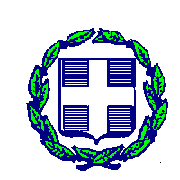 